Evaluate the factors that motivated Europeans to engage in
imperialism in the late 19th and early 20th centuries.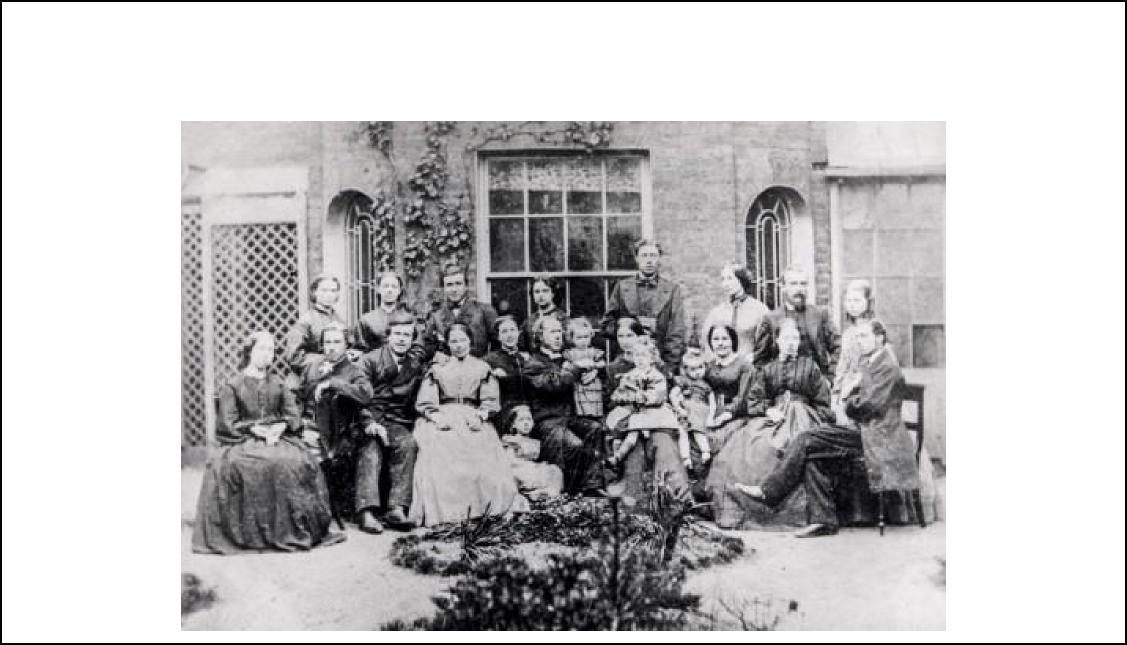 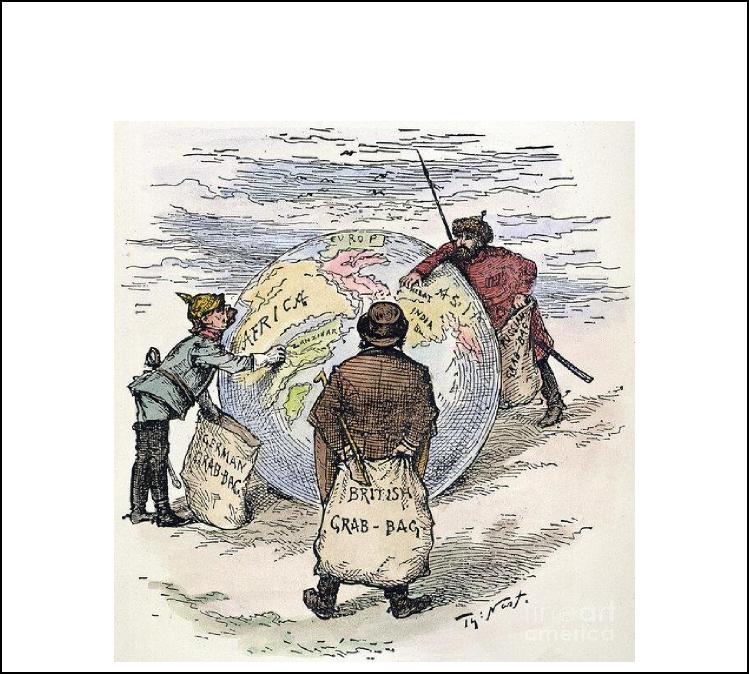 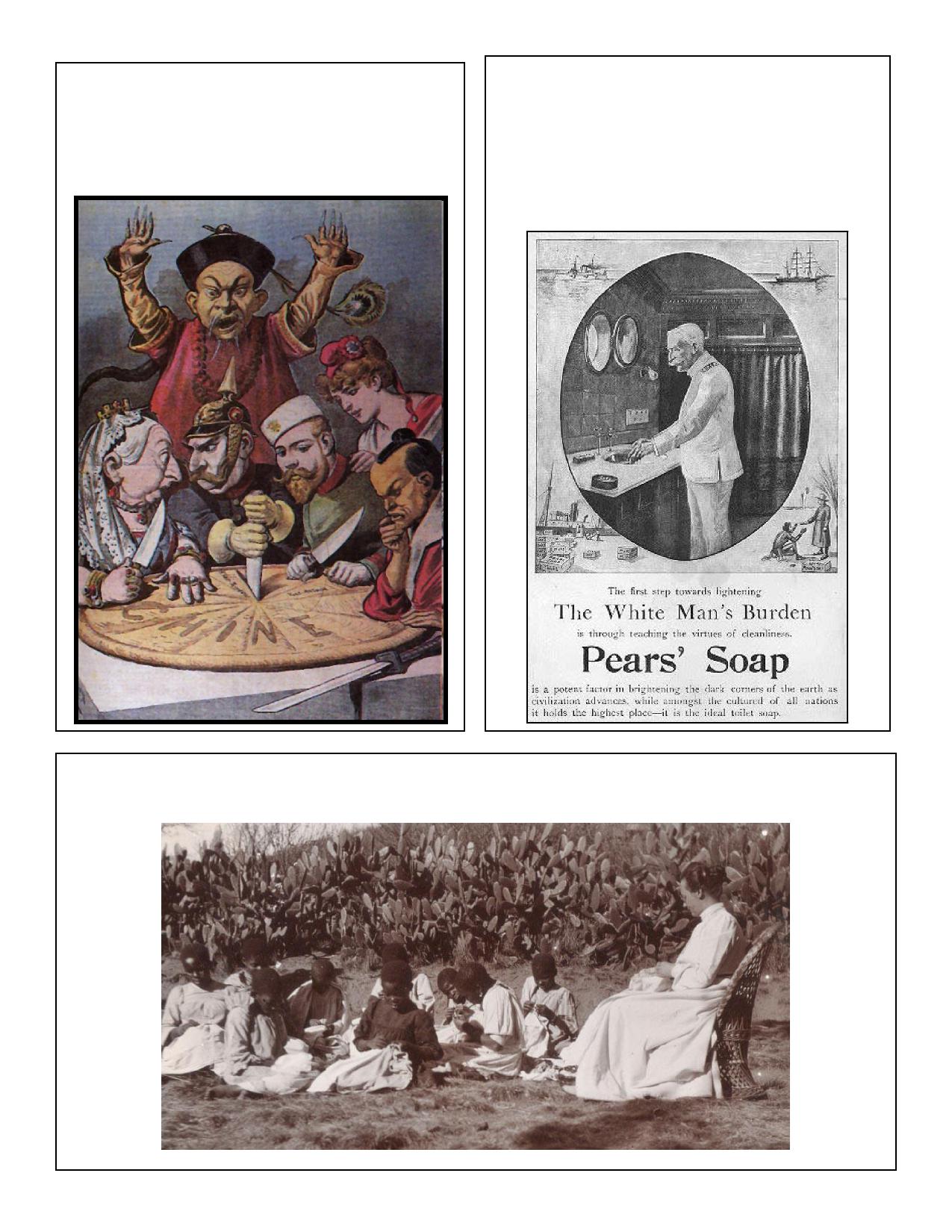 Document 7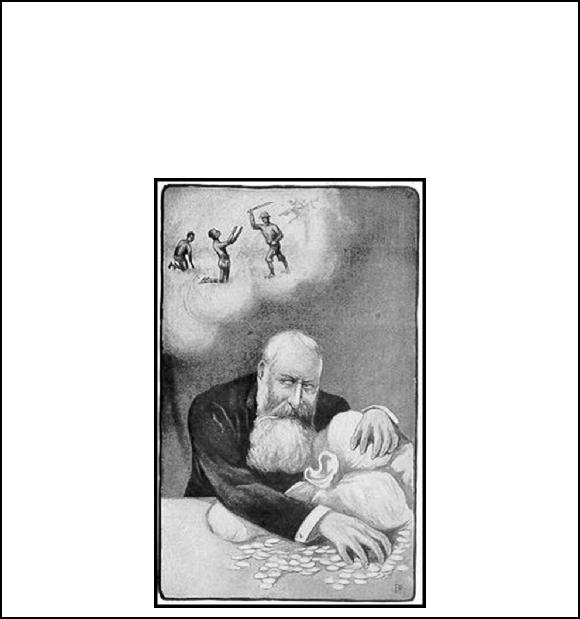 Source: Wilfred Scawen Blunt: Britain's Imperial Destiny, 1896-1899. From a letter written in 1898.I have had it out with George [Wyndham, parliamentary under-secretary in the War Office] about Fashoda. He states the English case with brutal frankness. "The day of talking," he says, "about legality in Africa is over, all the international law there is there consists of interest and understandings. It is generally agreed by all the powers that the end of African operations is to 'civilize' it in the interests of Europe, and that to gain that end all means are good. The only difference between England and France is which of them is to do it in which particular districts... We don't care whether the Nile is called English or Egyptian or what it is called, but we mean to have it and we don't mean the French to have it. The Khedive [Vassal of the Ottoman Empire] may be kept on for some years... but it will end in a partition of the Ottoman Empire between England, Germany, and Russia. France will be allowed Northwestern Africa. It is not worth while drawing distinctions of right and wrong in the matter, it is a matter entirely of interest."